.The dance begins with the vocalsSide, Behind, Side, Cross, Side, Hold, Rock BackRocking Chair, Step Pivot ½ R, Step, TouchSide, Close, Step, Touch, Side, Close, Back, HitchRestart: In the 10th lap - direction 3 o'clock - stop here and start from the beginning; at '8': 'Touch RF beside LF'Back, Hook, Step, Brush, Jazz Box Turning ¼ R with CrossRepeat to the endTag (after the end of the 5th round - 9 o’clock)Step, Touch/Clap, Back, Touch/Clap, Back, Touch/Clap, Step, Brush/Clap (K-Steps)And don't forget to smile, because dancing is fun!There is no guarantee for errors in the translation, content, spelling, etc.!Contact: birgit.golejewski@gmail.com www.country-linedancer.deSource: www.get-in-line.deBack Where I Belong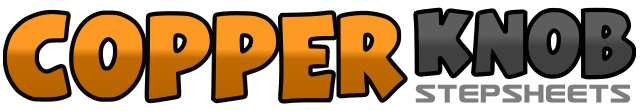 .......Count:32Wand:4Ebene:Beginner.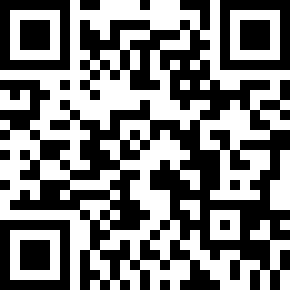 Choreograf/in:Silvia Schill (DE) - June 2019Silvia Schill (DE) - June 2019Silvia Schill (DE) - June 2019Silvia Schill (DE) - June 2019Silvia Schill (DE) - June 2019.Musik:Back Where I Belong - The RanchhandsBack Where I Belong - The RanchhandsBack Where I Belong - The RanchhandsBack Where I Belong - The RanchhandsBack Where I Belong - The Ranchhands........1-2Step with RF to right - cross LF behind RF.3-4Step with RF to right - cross LF over RF.5-6Step with RF to right - hold.7-8Step back with LF - weight back on RF1-2Step forward with LF - weight back on RF3-4Step back with LF - weight back on RF5-6Step forward with LF - ½ turn right around on both bales, weight at end on the RF (6 o’clock)7-8Step forward with LF - touch RF beside LF1-2Step with RF to right - LF beside RF3-4Step forward with RF - touch LF beside RF5-6Step with LF to left - RF beside LF7-8Step back with LF - Raise right knee1-2Step back with RF - lift LF and cross in front of right shinbone3-4Step forward with LF - swing RF forward.5-6RF cross over LF - ¼ turn right around and step back with LF (9 o'clock)7-8Step with RF to right - cross LF over RF1-2Step diagonally right forward with RF - touch LF beside RF and clap3-4Step diagonally left back with LF - touch RF beside LF and clap5-6Step diagonally right back with RF - touch LF beside RF and clap